Российская  Федерация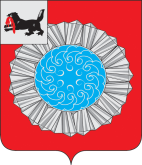 Иркутская областьСлюдянский муниципальный районДУМА  МУНИЦИПАЛЬНОГО ОБРАЗОВАНИЯ СЛЮДЯНСКИЙ РАЙОН Р Е Ш Е Н И ЕПринято районной Думой  22  февраля  2018 года    Об утверждении кандидатуры в состав СоветаЗаконодательного Собрания Иркутской областипо взаимодействию с представительными органамимуниципальных образований Иркутской области         В целях содействия Законодательному Собранию Иркутской области в осуществлении полномочий по вопросам местного самоуправления, в соответствии с Положением  о Совете Законодательного Собрания Иркутской области, утвержденным  Постановлением Законодательного Собрания Иркутской области от 20.12.2007г. № 38/13/7-СЗ, учитывая решение совместного заседания председателей Дум городских и сельских поселений муниципального образования Слюдянский район от 05.02.2018 года, руководствуясь статьями 31,48 Устава муниципального образования Слюдянский район (новая редакция), зарегистрированного Постановлением Губернатора Иркутской области № 303-п от 30 июня 2005 года, регистрационный № 14-3,  РАЙОННАЯ  ДУМА  РЕШИЛА:Утвердить кандидатуру председателя Думы муниципального образования Слюдянский район для включения в состав Совета Законодательного Собрания Иркутской области по взаимодействию с представительными органами муниципальных образования Иркутской области на 2018 год.Направить настоящее Решение в Законодательное Собрание Иркутской области.Разместить настоящее Решение на официальном сайте администрации муниципального района http://www.sludyanka.ruКонтроль за исполнением настоящего Решения оставляю за собой.Председатель Думы муниципального образования               Слюдянский район                                                                                                А.Г. Чубаров  От  22  февраля  2018г.   №  19 -VI рд 